                          Waters Ranch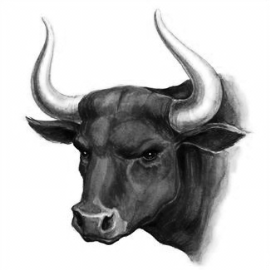            All Natural Custom Angus Beef   Marlon K. Waters                                                Phone:  (214)354-7174 or (214)212-2844  8978 Whispering Meadows Dr.                        Fax:       (972)382-4105  Celina, TX 75009                                                  Email:    watersranchbeef@gmail.com__________________________________________________________________________________________________ Name: ____________________________________________________________________________________________Phone: ____________________________________________________________________________________________Alternate Phone: ____________________________________________________________________________________Address: ___________________________________________________________________________________________Email: _______________________________________________________________________________________________________________________________________________________________________________________________                                                                                                                                          Cutting InstructionsPackaging Choices:  Please select one of the following choices for eachBurger:    1lb    or    2lb        Patties:   ¼lb    ½lb        Roast:    2-3lb    or    3-4lb         Steaks per package:    1    2    3    4            tenderize:     yes     noFRONT SHOULDER   (Check if you want and enter   thickness   in   inches   -   ½, ¾, 1 -   for   each   steak   type)Chuck Roast:  ________     Chuck Steak:  ________    Thickness:  _________    or   Burger:  ________Arm Roast:  ________    or   Burger:  ________Rib Roast:  ________     Rib Steak:   ________    Thickness:  _________Beef Brisket:  ________    or   Burger:  ________     Short Ribs:  _________HIND QUARTER   (Check if you want and enter   thickness   in   inches   -   ½, ¾, 1 -   for each   steak   type)Flank Steak:  ________    or   Burger:  _________Sirloin Tip Roast:  ________    Tip Steaks:  ________   Thickness:  __________    or   Burger:  ________Rump Roast:  ________    or   Burger:  ________Top Round:  ________    Round Steaks:  ________    Thickness:  __________    or   Burger:  ________Bottom Round Roast:  ________   Cube Steak:  ________    Thickness:  __________     or   Burger:  ________Eye of Round:  ________    Steaks:   _________    Thickness:  __________    or   Burger:  ________STEW MEAT:   ______ lbs per packageSTEAKS   (Select one of the two rows and enter   thickness   in   inches   -   ½, ¾ , 1 -   for  each  steak)Sirloin:  _____________      Porterhouse:  ____________      T-Bone:  _____________                                                             -OR-Boneless Sirloin:   _______________    New York Strip:  ______________    Filet Mignon:  ______________Select Yes or No for the following:Tongue:  yes   ____    no ____Heart:  yes ____    no ____Liver:  yes ____    no ____Oxtail:  yes ____   no ____Soup Bones:  yes ____   no ____ Hanging Weight: ______@ $5.00/lb (whole cow – 351 lbs and above)   Cost: ______   Date: ________                                                                         
                                                                                                                                                                                                                     Hanging Weight: ______@ $6.00/lb (half cow – 200 to 350 lbs)   Cost:  _______   Date: ________